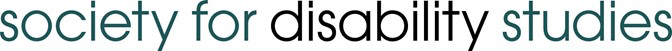 SAVE-THE-DATES: April 6-9, 2019SDS Pre-Conference and StrandAt the 19th Annual Multiple Perspectives on Access, Inclusion, and Disability Conference, The Ohio State University, Columbus, OhioThe Society for Disability Studies (SDS) is pleased to join with The Ohio State University’s Multiple Perspectives on Access, Inclusion, and Disability Conference for a second year in organizing an SDS Strand!This time, we are excited to announce that we will host an all-day SDS Pre-Conference on Sunday, April 7, 2019, with multiple concurrent sessions that will offer expanded opportunities for presentations and discussions. The SDS Strand of Sessions will take place on Monday and Tuesday, April 8-9, 2019, as part of the OSU Multiple Perspectives Conference.Keynote, Dinner, & Dance, 7-11 pm, Sunday, April 7th:The SDS Dance/DISCO Ball is back once again! The event will include a collaborative keynote from Dr. Jina Kim and Dr. Sami Schalk; dinner; mingling; and of course DANCING! Co-sponsored by the OSU Disability Studies Graduate Student Association and OSU Disability Studies Program.Schedule for SDS@OSU:Saturday, April 6, 2019: SDS Evening Reception.Sunday, April 7, 2019: All-day SDS Pre-Conference; Evening Keynote, Dinner, and SDS Dance/DISCO Ball.Monday and Tuesday, April 8-9, 2019: SDS Strand at the Multiple Perspectives Conference, ending at 5pm Tuesday.The SDS Pre-Conference and Strand events will be open to all to attend but will be arranged, proposed, peer-reviewed, and presented only by SDS Members. The CFP will be available in mid-October.Visit the SDS website for more information, updates, and Membership portal: http://disstudies.org